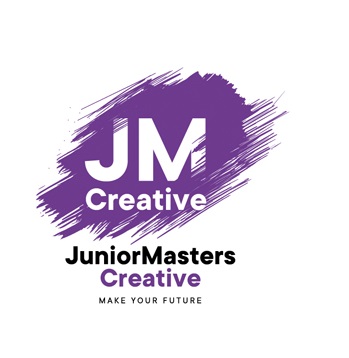 Конкурсное заданиеПрофессия«Специалист по созданию мобильного кино»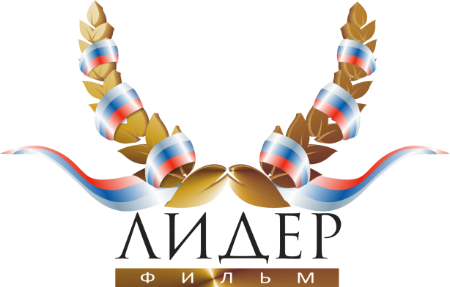 ВведениеСпециалист по созданию мобильного кино решает комплекс последовательных творческих задач, в результате которых получается короткий видеосюжет, создаваемый с использованием медиасредств. Создание мобильного кино дает авторам возможность зафиксировать происходящее и поделиться с другими собственными впечатлениями, ярко и образно рассказать историю посредством видео, донести свои мысли и чувства до зрителей с помощью звука и изображения.Для создания видеороликов Специалисту необходимо выполнять следующие профессиональные функции:- Создавать сценарии короткометражных фильмов- Художественно-графически оформлять и разрабатывать героев и фоны- Использовать средства аудио- и видео сопровождения- Выполнять съемку и видеомонтаж роликаКонкурсная документация по созданию короткометражных фильмов включает в себя:Техническое описание профессии Краткое и полное описание конкурсного задания для  1-3 уровней квалификацииИнфраструктурный листКритерии оценки выполнения задания (файлы *.xls)Правила техники безопасности и охраны трудаУчастники чемпионатаВ чемпионате могут принимать участие школьники 10-17 лет от организаций общего и дополнительного образования, объединенные в команды по 2 человека. Перед началом чемпионата участники выбирают уровень сложности задания, соответствующий 1,2 или 3 уровню квалификации.Команде необходимо на рабочем месте правильно использовать инструменты, следить за чистотой, соблюдать технику безопасности.Конкурсное задание и модули его выполненияУчастники чемпионата получают пакет рабочей документации, включающей в себя текстовое описание задания и необходимые приложения. Конкурсное задание имеет несколько модулей, выполняемых и оцениваемых последовательно.Задание: Создать короткометражный фильм–видеообращение на тему: «Почему так важно получить профессиональные компетенции в области мобильного кино».Продолжительность 3-7 минут.Модули задания и нормативное время выполнения Время и содержание  конкурсного задания могут быть изменены членами жюри в зависимости от конкурсных условий и уровня подготовки участников.Описание профессиональных действий при выполнении модулейМодуль 1. Создание сценария короткометражного фильма, прописывание кадропланаКоманде необходимо определить и прописать на индивидуальном бланке круг действующих лиц (героев), сформулировать цель, определить целевую аудиторию, для которой создается видеоролик, составить текстовое описание действий на экране, сделать раскадровку на специальных листах кадропланов.Модуль 2. Съемка короткометражного фильмаКоманде необходимо произвести процесс съемки, сохранения и импорта необходимых файлов. Съемку можно проводить во всех павильонах мероприятия, задействуя в работе других участников. Локаций съемок должно быть от 3 и более. При осуществлении съемок необходимо провести настройку камеры мобильного телефона, при необходимости используя дополнительные программы. Важно провести звукозапись при использовании технических средств в соответствии с художественным замыслом.Модуль 3. Видеомонтаж роликаМонтаж фото, видео- и аудио- материала в соответствии со стандартами кинопроизводства. Помимо этого, команде необходимо использовать средства аудио- (наложение голоса, музыки и иных звуков) и видеоэффектов (Стабилизация, Выделение и цензура,  Масштаб и панорама, Кадрирование) для дополнения картины, произвести сведение видео и звука, добавить начальные и конечные титрыОборудование и материалы Для выполнения конкурсного задания участникам будут предоставлены: Бланки для заполнения общей информации о фильме и сценария, листы кадроплана, чистые листы А4, ручки, карандаши;Оборудование: кольцевой светодиодный осветлитель, штатив для мобильного телефона, петличный микрофон и кабина с эффектом звукоизоляции для звукозаписи;База данных музыкальных композицийТребования к тулбоксу участниковДля выполнения задания и реализации творческих замыслов участникам необходимо/возможно иметь с собой на чемпионате тулбокс со  следующими средствами, инструментами и оборудованием:музыкальные композиции с обязательным указанием имен авторов (на запоминающем устройстве) материалы для реализации авторских замыслов, которых нет в списке раздаточных материалов.№ п/пНаименование модуляВремя на выполнение модуля1Создание сценария короткометражного фильма, прописывание кадроплана4 часа2Съемка короткометражного фильма4 часа3Монтаж видеоролика, добавление аудио- и видеоэффектов4 часа